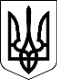 УкраїнаМЕНСЬКА  МІСЬКА   РАДАМенського району Чернігівської області(сорокова сесія сьомого скликання)РІШЕННЯ10 липня 2020 року	№ 299Про надання дозволів на розроблення проекту землеустрою щодо відведення земельної ділянки по наданню у приватну власність під будівництво учаснику бойових дійРозглянувши звернення гр. Павловського Сергія Леонідовича, (посвідчення серія АА № 263632) щодо надання дозволу на виготовлення проекту землеустрою щодо відведення земельної ділянки по передачі у приватну власність для будівництва і обслуговування житлового будинку, господарських будівель і споруд керуючись ст. 118, 122 ЗКУ, ст. 26 Закону України «Про місцеве самоврядування в Україні», Менська міська рада В И Р І Ш И Л А :1. Надати дозвіл гр. Павловському С.Л., на виготовлення проекту землеустрою щодо відведення земельної ділянки по передачі у приватну власність для будівництва і обслуговування житлового будинку, господарських будівель і споруд (присадибна ділянка) площею 0,10 га. по м. Мена, кадастровий № 7423010100:01:003:0848 .2. Проект землеустрою подати для розгляду та затвердження у встановленому порядку.3. Контроль за виконанням рішення покласти на постійну комісію з питань містобудування, будівництва, земельних відносин та охорони природи, згідно до регламенту роботи Менської міської ради сьомого скликання та на заступника міського голови з питань діяльності виконкому Гайдукевича М.В.Міський голова							Г.А. Примаков